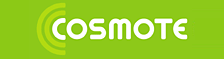 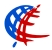 Cei de la Cosmorom aveau deci în plan sa construieasca aici un mic MAXITE, dar unde oare, pe bloc sau poate mai probabil fatada ca un microcell (cum este la Puisor) pentru a acoperi CEC-ul sau Financial Plazza ! Anway, nu a mai fost sa fie, asa ca au venit cei de Cosmote si si-au tras repede aici un site macro, în vara 2006 (LAC 1040) era deja gata - demult probabil. Initial a fost EGSM only (cu antenele Kathrein actuale), si asa a ramas pâna târziu, pentru ca în iulie 2008 tot asa era (LAC 7030 de prin 2007 pâna atunci). Acum a fost facut Dualband, si este în LAC 7060.Este echipat cu 2 RBS-uri 2206, antene Kathrein Dualband bine îngalbenite de timp, TMA-urile Ericsson de tip mai nou, dar mai ales beneficieaza de foarte foarte putin timmp (probabil de prin decembrie 2009 sau ianuatie 2010) de antene 3G ! Este deci unul dintre putinele site-uri care are privilegiul de a fi fost upgradat catre UMTS (configuratie clasica, cu adaugare de antene Kathrein UMTS), cu echipamentele ZTE bine cunoscute ale Zapp-ului (inclusiv antena GPS tot ZTE, vizibila si în poze).In mod « amuzant », MW-ul de 0.3 nu se duce în Palatul Telefoanelor, nu am idee de unde o fi legat.Pe fatada acestui bloc sa gaseste si microcell-ul Orange BI_0889 (Calea Victoriei n°12A, bloc B)…